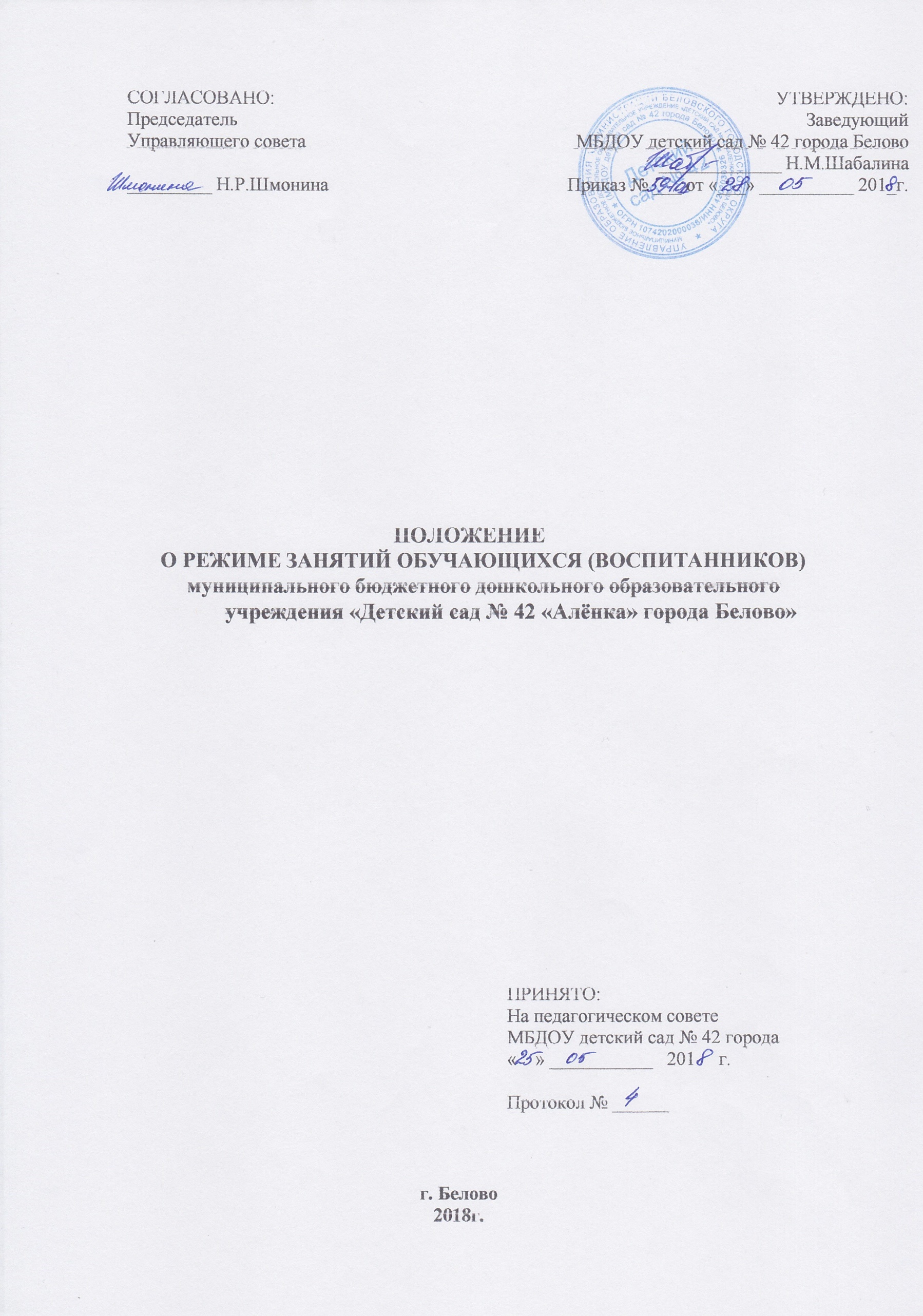 Общие положения1.1. Режим занятий обучающихся (далее – воспитанников) муниципального бюджетного           дошкольного образовательного учреждения «Детский сад № 42 «Алёнка» города Белово» (далее – ДОУ ) и режим занятий (образовательной деятельности) устанавливаются на основе «Санитарно-эпидемиологических требований к устройству, содержанию и организации режима работы в дошкольных организациях», СанПиН 2.4.1.3049-13, в соответствии с Федеральным Законом Российской Федерации «Об образовании» от 29 декабря 2012г. № 273-ФЗ, Уставом ДОУ, учебным планом образовательного учреждения и Правилами внутреннего трудового распорядка, другими нормативно-правовыми актами по вопросам образования, социальной защиты прав и интересов детей.1.2. Положение регламентирует режим занятий (образовательной деятельности) обучающихся (воспитанников) ДОУ.1.3.Режим функционирования ДОУ согласовывается с Учредителем.2.Режим функционирования ДОУ2.1. Пятидневная рабочая неделя.2.2. Режим работы: с 07.00 ч. до 19.00 ч. (12 часов)2.3. Выходные дни – суббота, воскресенье, нерабочие праздничные дни, установленные законодательством РФ.2.4. Образовательный процесс осуществляется в соответствии с Основной образовательной программой ДОУ.2.5. Образовательная деятельность (далее –ОД) проводится в соответствии с СанПиН 2.4.1.3049-13. «Санитарно-эпидемиологические требования к устройству, содержанию и организации режима работы дошкольных образовательных учреждений», возрастом воспитанников, расписанием непосредственно образовательной деятельности, которое утверждается заведующим ДОУ.3.Режим образовательной деятельности и учебной нагрузки3.1. Учебный период в ДОУ продолжается с 1 сентября по 31 мая и оздоровительный период с 1 июня по 31 августа. Если даты приходятся на выходные дни, то они переносятся на следующие за ними рабочие дни.3.2. Для воспитанников группы раннего возраста устанавливается адаптационный период в первые две недели поступления в ДОУ.3.3. В середине учебного года с 9 января для детей организуются недельные каникулы, во время которых ОД не проводится. ОД проводится в игровой форме (в виде викторин, дидактических игр, тематических праздников, развлечений, драматизаций и т.п.) и осуществляется через образовательные области «Физическое развитие» и «Художественно-эстетическое развитие».3.4. В сентябре и в апреле в течение 10 календарных дней (третья и четвертая недели) осуществляется мониторинг качества освоения образовательной программы ДОУ:для детей от 1,5 до 3, от 3 до 4 лет, от 4 до 5 лет, от 5 до 6 лет – промежуточные результаты освоения программы;для детей от 6 до 7 лет – планируемые результаты освоения программы.3.5. Летне-оздоровительная работа продолжается с 01 июня по 31 августа. В летний период ОД осуществляется через образовательные области «Физическое развитие» и «Художественно-эстетическое развитие».3.6. ОД начинаются в 9.00 часов утра.3.7. В середине времени, отведенного на ОД, проводятся физкультурные минутки.                   Перерывы между периодами ОД – не менее 10 минут.3.8. Максимально допустимый объем недельной образовательной нагрузки для воспитанников в рамках реализации образовательной нагрузки для воспитанников в рамках реализации образовательной программы составляет:от 1,5 до 3 лет – 1час 40 минут;от 3 до 4 лет – 2 часа 30 минут;от 4 до 5 лет – 3 часа 20 минут;от 5 до 6 лет – 5 часов 50 минут;от 6 до 7 лет – 8 часов.3.9. Продолжительность непрерывной ОД:от 1,5 до 3 лет – не более 10 минут;для детей от 3 до 4-х лет – не более 15 минут;для детей от 4-х до 5-ти лет – не более 20 минут;для детей от 5 до 6-ти лет – не более 25 минут;для детей от 6-ти до 7-ми лет – не более 30 минут.3.9. Образовательная деятельность с детьми старшего дошкольного возраста может осуществляется во второй половине дня после дневного сна.3.10. Образовательная деятельность, требующая повышенной познавательной активности и умственного напряжения детей, организовывается в первую половину дня. Для профилактики утомления детей проводится физкультурные, музыкальные занятия и т.п.3.11. ОД по физическому развитию в соответствии с основной образовательной программой для детей в возрасте от 2 до 7 лет организуются не менее 3 раз в неделю.Один раз в неделю круглогодично организовываются занятия по физическому развитию детей на открытом воздухе. Их проводят только при отсутствии у детей медицинских противопоказаний и наличии у детей одежды, соответствующей погодным условиям.теплое время года при благоприятных метеорологических условиях ОД по физическому развитию организуется на открытом воздухе.3.12. Для достижения достаточного объема двигательной активности детей используются все организованные формы занятий физическими упражнениями с широким включением подвижных игр, спортивных упражнений.3.13. ОД с детьми проводится воспитателями в групповых комнатах. ОД по музыкальному и физическому развитию проводятся специалистами и воспитателями в музыкально-физкультурном зале.3.14. С целью эффективной реализации приоритетных направлений ДОУ, осуществляется ОД по утверждённым дополнительным общеразвивающим программам в порядке, установленном расписанием занятий и в соответствии с Учебным планом.3.15. Конкретный режим посещения ребенком ДОУ устанавливается договором, заключаемом между ДОУ и родителями (законными представителями) ребенка.Ответственность4.1. Администрация ДОУ, воспитатели, младшие воспитатели, педагоги-специалисты несут ответственность за жизнь, здоровье детей, реализацию в полном объеме учебного плана, качество реализуемых образовательных программ, соответствие применяемых форм, методов и средств организации образовательного процесса возрастным, психофизиологическим особенностям детей.4.2. Используемые образовательные программы, методики и технологии воспитания и обучения должны соответствовать гигиеническим требованиям к образовательной нагрузке.№ п/пГруппыСодержаниеВторая  группа Раннего возраста«Пчёлки»(2-3)Младшая группа«Сказка»(3-4)Средняя группа  «Василёк»(4-5)Старшая группа  «Матрёшкин двор»(5-6)Подготовительная группа  «Гномики»(6-7)1.Социально-коммуникативное развитие1.Деятельность планируется в различных видах детской деятельности,  в режимных моментах,с учётом интеграции образовательных областейДеятельность планируется в различных видах детской деятельности,  в режимных моментах,с учётом интеграции образовательных областейДеятельность планируется в различных видах детской деятельности,  в режимных моментах,с учётом интеграции образовательных областейДеятельность планируется в различных видах детской деятельности,  в режимных моментах,с учётом интеграции образовательных областейДеятельность планируется в различных видах детской деятельности,  в режимных моментах,с учётом интеграции образовательных областейДеятельность планируется в различных видах детской деятельности,  в режимных моментах,с учётом интеграции образовательных областей2.Познавательное развитие2.Ознакомление с окружающим миром-1/15 мин.1/20 мин.1/25 мин.1/30 мин.2.Расширение ориентировки в окружающем и развитие речи3/27 мин.----2.Игры со строительным материалом1/9 мин.----2.Игры с дидактическим материалом2/18 мин.----2.ФЭМП-1/15 мин.1/20 мин.1/25 мин.2/60 мин.Познавательно-исследовательская и продуктивная (конструктивная) деятельностьежедневноежедневноежедневноежедневноежедневно3.Речевое развитие3.Развитие речи  -1/15 мин.1/20 мин.2/50 мин.2/60 мин.3.Чтение художественной литературыежедневноежедневноежедневноежедневноежедневно4.Художественно-эстетическое развитие4.Музыка2/18 мин.2/30 мин.2/40 мин.2/50 мин.2/60 мин.4.Рисование-1/15 мин.1/20 мин.2/50 мин.2/60 мин.4.Лепка -1/15 мин.0,5/20 мин.0,5/250,5/30 мин.4.Аппликация--0,50,50,55.Физическое развитие5.Физическая культура-3/45 мин.3/60 мин.3/75 мин.3/90 мин.5.Развитие движений2/18 мин.----Длительность одного занятия9 мин.15 мин.20 мин.25 мин.30 мин.Итого (в неделю в часах):1 ч. 30 мин.2 ч. 30 мин.3 ч. 20 мин,5 ч. 00мин.6 ч. 30 мин. Итого в неделю занятий1010101213Часть, формируемая участниками образовательного процесса1.Социально-коммуникативное развитиеДополнительная общеразвивающая программа «Добрые дети в добрых руках» -11112. Художественно-эстетическое развитие  Радынова О.П. Музыкальные шедевры: Программа. Настроения, чувства в музыке.-2-е изд., перераб.-М.:ТЦ Сфера, 2016.-208с.----1 Длительность одного занятия-15 мин.20 мин.25 мин.30 мин.Итого в неделю занятий1011111315 Итого (в неделю в часах):1 ч. 30 мин.2 ч. 45 мин.3 ч. 40 мин.5 ч. 25мин.7 ч. 30 мин.Допустимая нагрузка, согласно  СанПин 2.4.1.3049-131 ч. 30 мин.2 ч. 454 ч.6 ч. 15 мин.8 ч. 30 мин.